årsmöte 2022friluftsfrämjandet österlens lokalavdelningÅrsmötet äger rum utomhus söndagen den 6 mars 2022 klockan 11:30 södra parkeringen vid eldplatsen Gyllebo. Vi startar med att bjuda på lunch genom att göra upp eld och grillar korv tillsammans och sedan har vi enkel fika i samband med årsmötet. dagordningMötets öppnande.Upprop av röstberättigade medlemmarVal av ordförande till mötet.Val av sekreterare till mötet.Fråga om årsmötet är stadgeenlig ordning kallat.Val av två justerare att jämte ordförande justera protokollet.Val av rösträknare.Godkännande av dagordning. Behandling av verksamhetsberättelse.Behandling av styrelsens resultat och balansräkning samt förvaltningsberättelse för det gångna verksamhetsåret. Revisionsberättelse för samma tid. Fråga om ansvarsfrihet för styrelsen.Antagande av Friluftsfrämjandets stadgar Behandling av ärenden som styrelsen förelägger mötet samt inkomna ärenden/ motionerBehandling av styrelsens verksamhetsplan och budgetplan för kommande verksamhet och budget år. Val av ordförande. Under året 2021 har varit: Gunilla Andren-SandbergVal av 4 styrelsemedlemmar. Under året 2021 har varit: Åsa Holmberg, Erika Tengvall Nilsson, Malin Alm, Helena Kristiansson Omval av tre ledamöterVal av valberedning. Under 2021 har det varit Magnus Alm, Dennis Söderström, Lina ErlandssonVal av två revisorer. Under 2021 har det varit Dennis Andersson Val av ombud till regionstämman.Nya ledare inför året 2022 Övriga frågor.Mötets avslutande.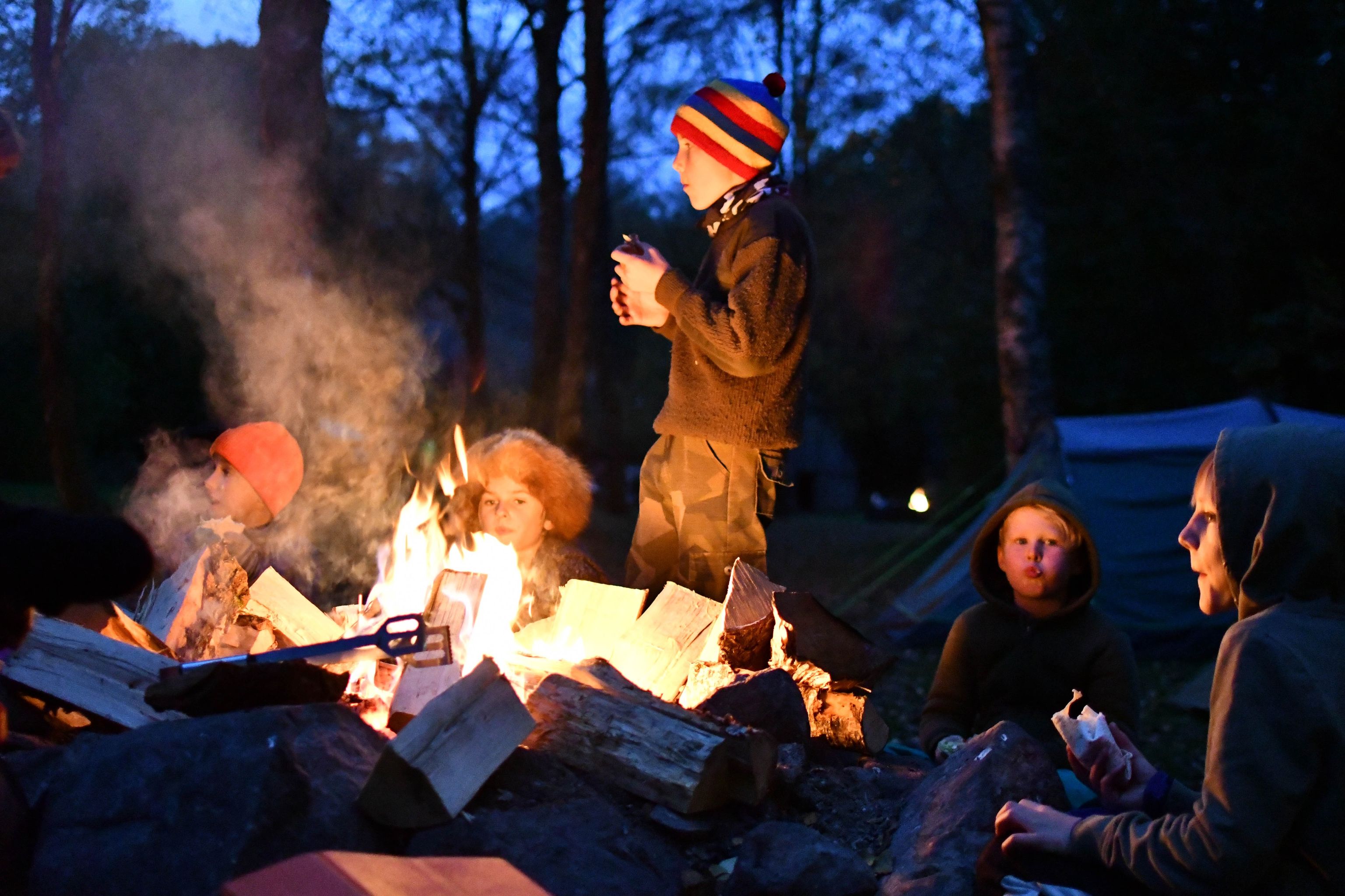 